ROTARY CLUB OF SMITH VALLEY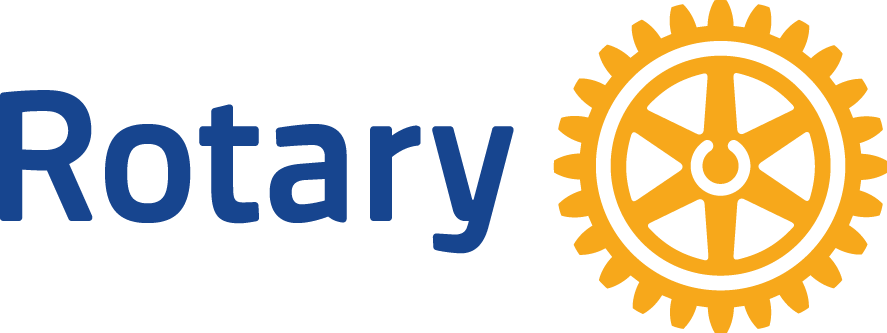 PO BOX 357     WELLINGTON, NV 89444WE MEET EVERY THURSDAY AT THE HEYDAY IN AT 7:00 PMImportant NewsCONGRATUALATIONS TO OUR PAUL HARRIS AWARD WINNERS FOR 2018Many thanks and congratulations to multiyear Paul Harris award winner Greg Hunewill, and our newest winner President Elect Steve Boller.  This prestigious award goes to those that have generously given to the Rotary International Foundation.  Thank you Greg and Steve! Many ThanksWe would like to extend our appreciation to the following:The Vlot family, Todd Silviera and all of the folks who helped make our visit to the Smith Valley Dairy a great success.  The Vlot’s were very kind and generous to our club by opening up their Smith Valley business and providing interesting and informative tours and then hosting us to an outstanding dinner!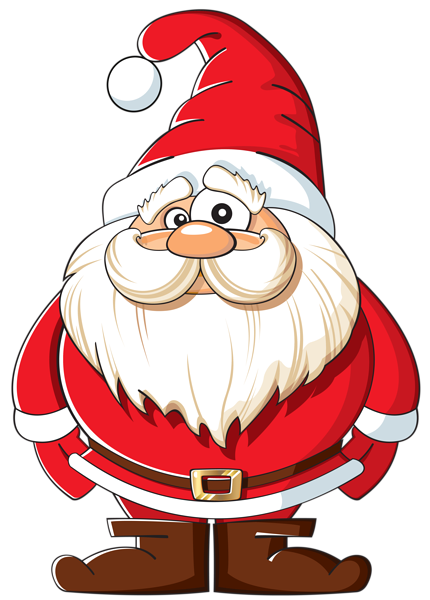  Many Thanks continuedOfficers Kassebaum, O'Dowl, Fox and Lerg of our Nevada Highway Patrol for their interesting and informative program.Guest Night – October 11th  Please attend and welcome our 2018 – 19 District Governor Tina Spencer-MulhernWe need to let the Heyday know how many will be attending.  District Leadership Assembly – Saturday, April 7This event is NOT just for board member, it is for all members.  Club Leadership Assembly is all about preparing our Club for a great year ahead with a full day of learning opportunities.  This will be held at the Nugget in Reno.Rotary Foundation Receives Highest RatingFor the 10th consecutive year, The Rotary Foundation received the highest rating, four stars, from Charity Navigator.  The Foundation earned the maximum of 100 points for demonstrating both strong financial health and commitment to accountability and transparency.  And remember…half of every dollar our District donates to the Annual Fund is returned to our District for grants.  (Just in case you were wondering if your money was well taken care of!)RYLA (Rotary Youth Leadership Awakenings) AND REGL (Rotary Eight Grade Leadership)We sent our RYLA recipients in June and July.  Also our 8th graders to REGL in September.  We would like to thank everyone who pitched in and helped get our students to camp and back!  SUSTAINING MEMBER – ROTARY DIRECTFor the past few years our club has had 100% Sustaining members.  Greg has asked that the club accomplishes this again.  What this means is that each member has contributed $100 or more to The Rotary Foundation.  Half of what we donate is returned to the District in three years and is distributed in the form of grants. Also, for every dollar donated the member will receive one recognition point.  FOR A LIMITED TIME, MEMBERS WHO SIGN UP OR ADD TO THEIR CURRENT DONATION WILL RECEIVE AN ADDITIONAL 250 IN RECOGNITION POINTS.A Paul Harris Fellow is one of the highest honors a member can receive.  This can be accomplished in two ways.  I total of $1,000 in giving to the Foundation or through recognition points.  In other words, a member may give their points to someone else to help them obtain a Paul Harris Fellow.Not all of us has the ability to write a check for $100 or more.  A simple and cost-effective way is through Rotary Direct.  For as little as $8.50 automatically taken out of your checking account you can easily become a sustaining member.  Of course, you can make that $87.50 and become Paul Harris Society member.  Please contact Phil or Lorie for information.OCTOBER 2018 ECONOMIC AND COMMUNITY DEVELOPMENT MONTH This Club,This month is our big event!!  I want to thank each of you who have given and will give of your time and energy to ensure that FUNDAYS 2018 will be a huge success.  We have more activities and displays this year and more work for all of us.  Work hard and have fun!!